UNIVERSIDADE FEDERAL DE PERNAMBUCOCENTRO DE CIÊNCIAS SOCIAIS APLICADASPROGRAMA DE PÓS-GRADUAÇÃO EM ADMINISTRAÇÃORequerimento Para Realização De Estágio DocênciaEu,                          , aluno do curso de (     ) Mestrado (   ) Doutorado , bolsista da(o):              , solicito autorização para realizar Estágio Docência na disciplina                                      , com carga horária de      horas, do Curso de ___________, na turma _______, com código          , sob a responsabilidade do(a) professor(a)                                              , no semestre     do ano letivo de ____. Em anexo também deve ser enviado o plano de trabalho, sendo obrigatório conforme Resolução Nº 26/2020.Nestes termos, peço deferimento.Recife, ____/____/_____.(Aluno)De acordo:							De acordo: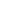 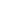 (Professor da disciplina)	   	                                (Orientador)______________________________________________________Autorizado em: ____/_____/______